Gymnastique Volontaire de Tournefeuille 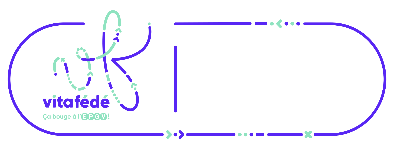 Convocation à L’Assemblée GénéraleSamedi 20 Mars 2021 à 10h30*(*) Suivant l’évolution de la situation sanitaire liée à l’épidémie de COVID-19, la date et l’heure du rendez-vous pourraient être exceptionnellement modifiés. Veuillez consulter le site www.gv-tournefeuille.com Lieu : Salle Jaune du Phare, TournefeuilleOrdre du Jour : bilan de la saison 2019-2020AccueilRapport moralRapport des activitésRapport financierProjets d’activitésBudget prévisionnelTarifs saison 2021-2022Modification du Règlement IntérieurLes mandats du président, du bureau et du comité directeur arrivent à échéance conformément aux statuts : élection du nouveau comité directeur, du nouveau président et constitution du bureauQuestions du publicConclusionsEn cas d’impossibilité, tout membre de l’association peut confier une procuration dûment remplie à un autre adhérent qui le représentera lors des différents scrutins.Pouvoir pour L’assemblée générale du 4 Mars 2021 :Je soussigné(e),     nom ………………………………………………………… prénom ……………………………………………Donne pouvoir à : nom ………………………………………………………….prénom …………………………………………..Pour me représenter à l’assemblée générale de la Gymnastique Volontaire. Date ………………………………………………………………..Signature ……………………………………………………………..